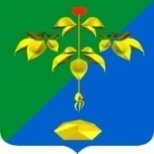 АДМИНИСТРАЦИЯ ПАРТИЗАНСКОГО ГОРОДСКОГО ОКРУГА  ПРИМОРСКОГО КРАЯП О С Т А Н О В Л Е Н И Е В целях решения вопросов  местного значения Партизанского городского округа, установленных  пунктом 6 части 1 статьи 16 Федерального закона от 06 октября 2003 года № 131 – ФЗ «Об  общих принципах организации местного самоуправления в Российской Федерации»,  на основании статей 29, 32 Устава Партизанского городского округа, администрация Партизанского городского округаПОСТАНОВЛЯЕТ: Утвердить прилагаемые показатели средней рыночной стоимости одного квадратного метра общей площади благоустроенного жилья на территории Партизанского городского округа Приморского края на II квартал 2024 года.Настоящее постановление подлежит размещению на официальном сайте администрации Партизанского городского округа в сети «Интернет», опубликованию в газете «Вести» и вступает в силу после официального опубликования (обнародования).  Контроль за исполнением настоящего постановления возложить на                 и.о. руководителя управления экономики и собственности  Н.Л. Мурашко.Глава городского округа 				    	                 О.А. Бондарев  УТВЕРЖДЕНЫ постановлением администрацииПартизанского городского округа                                                                               от  09 апреля 2024 г.  № 639-па .  ПОКАЗАТЕЛИсредней рыночной стоимости одного квадратного метра общей площади благоустроенного жилья на территории Партизанского городского округа Приморского края на II квартал 2024 годаНа территории города Партизанска Приморского края – 68 134,00 (Шестьдесят восемь тысяч сто тридцать четыре) рубля 00 копеек;На территории Партизанского городского округа Приморского края, за исключением города Партизанска – 53 826,00 (Пятьдесят три тысячи восемьсот двадцать шесть) рублей 00 копеек.	_____________________09 апреля 2024 г.	№ 639 - паОб утверждении показателей средней рыночной стоимостиодного квадратного метра общей площади благоустроенного жилья на территории Партизанского городского округа Приморского края                   на II квартал 2024 года